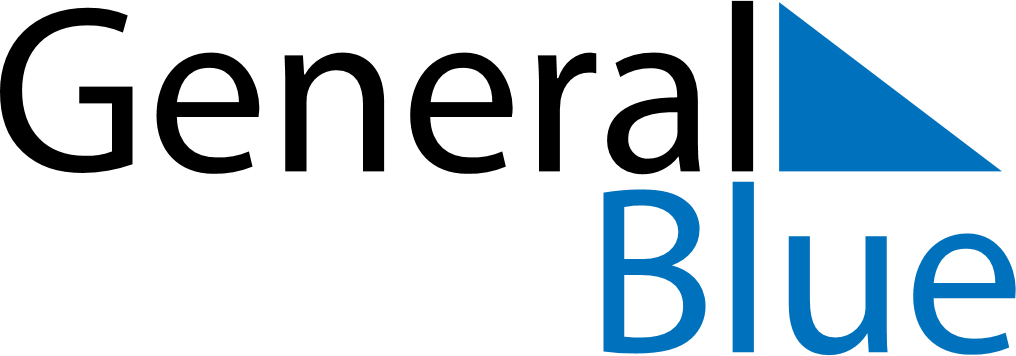 March 2021March 2021March 2021March 2021March 2021March 2021GuamGuamGuamGuamGuamGuamMondayTuesdayWednesdayThursdayFridaySaturdaySunday1234567Guam History and Chamorro Heritage Day8910111213141516171819202122232425262728293031NOTES